1. Online Registration for Admission to Class-I in Kendriya Vidyalayas for the Academic Year 2024-25 will commence at 10:00 am on 01.04.2024 (Monday) and will close at 05:00 pm on 15.04.2024 (Monday). The Admission details are available on website https://kvsonlineadmission.kvs.gov.in 2. Minimum age for admission in Class-I will be 6 years. Reckoning of age for all Classes shall be as on 31.03.2024. Reservation of seats will be as per KVS Admission Guidelines 2024-25 available on the Website (https://kvsangathan.nic.in). 3. Admission will not be granted, if wrong and misleading information in the application form is found at the time of scrutiny by the KV. 4. Contact Principal/Admission In-charge, only when called, in the given time slot. 5. No Vacancy for Fresh Admission from Class II and Above.								Principal       
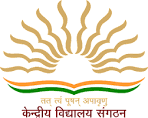 ಪಿಎಂಶ್ರೀಕೇಂದ್ರೀಯವಿದ್ಯಾಲಯನಂ 2ಜಾಲಹಳ್ಳಿಪೂರ್ವಬೆಂಗಳೂರು -560014पी एम श्री केन्द्रीय विद्यालय क्र.2 वायु सेना स्टेशन, जालहल्ली पूर्व,PM SHRI KENDRIYA VIDYALAYA NO 2 AFS  JALAHALLI EAST,बेंगलूरु /BENGALURU – 560014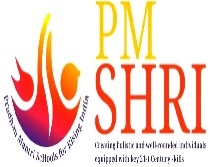                          (An Autonomous body under the Ministry of Education, Govt of India)KV CODE: 1052      CBSE AFFILIATION NO: 800016        CBSE SCHOOL CODE: 49004     UDISE:  29280712207         EMAIL: kv2jalahallieast@gmail.com     Contact No: 080-28389700              web: https://no2jalahalli.kvs.ac.in                         (An Autonomous body under the Ministry of Education, Govt of India)KV CODE: 1052      CBSE AFFILIATION NO: 800016        CBSE SCHOOL CODE: 49004     UDISE:  29280712207         EMAIL: kv2jalahallieast@gmail.com     Contact No: 080-28389700              web: https://no2jalahalli.kvs.ac.in                         (An Autonomous body under the Ministry of Education, Govt of India)KV CODE: 1052      CBSE AFFILIATION NO: 800016        CBSE SCHOOL CODE: 49004     UDISE:  29280712207         EMAIL: kv2jalahallieast@gmail.com     Contact No: 080-28389700              web: https://no2jalahalli.kvs.ac.in